Letter of Intent  of host institutionProposal Title:“3rd Call for H.F.R.I. Research Projects to Support Post-Doctoral Fellows” 
Project Title:«………………………………………………………………...………….»
Proposal Acronym: «…..……»The University of Patras/Special Account for Research Grants declares its intention to collaborate with the Postdoctoral Researcher Mrs/Ms……………………………  as Principal Investigator for the implementation of the project (if funded) …………………………………….(the title), ……………..(acronym) under the framework of the “3rd Call for H.F.R.I. Research Projects to Support Post-Doctoral Fellows”.	 During this cooperation the following resources of University of Patras will be used:- Staff , (διαγράφετε ότι δεν ισχύει)- Department - Equipment or Infrastructures and/or other resources that will be used for the implementation of the project e.t.c.For a period of time   …. months.On behalf of University of Patras, GreeceProf. Panagiotis D. DimopoulosVice Rector for Research and Development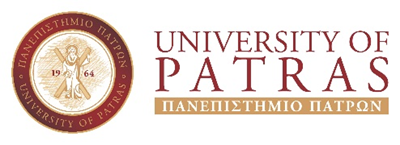 University Campus,26504,Patras ,GreeceTitleNamePositionDr.Principal InvestigatorDr.Postdoc researcherMr/Mrs-Phd CandidateMr/Mrs-MSc candidateMr/MrsProfAdvisory board